Приложение к постановлению администрации города от 01.03.2019 № 98-п№ п/пМероприятиеСроки реализацииОтветственные исполнителиОжидаемые результаты1234547.Организация мероприятий и привлечение для участия в них детей с расстройствами аутистического спектра, лиц с признаками расстройства аутистического спектра, инвалидов с расстройствами аутистического спектра и другими ментальными нарушениямиежегодноКомитет культуры и туризма администрации города Нефтеюганска, подведомственные Комитету учреждения дополнительного образования в сфере культурыКоличество детей с расстройствами аутистического спектра, лиц с признаками расстройства аутистического спектра, инвалидов с расстройствами аутистического спектра и другими ментальными нарушениями, участвующих в разнообразных формах досуговой деятельности. Развитие творческого потенциала людей с РАС, развитие реабилитационного потенциала 48.Привлечение к реализации концепции развития комплексной помощи детям с расстройствами аутистического спектра, лицам с признаками расстройства аутистического спектра, инвалидам с расстройствами аутистического спектра и другими ментальными нарушениями социально ориентированных некоммерческих организаций, родительских объединений, благотворительных фондов, бизнес-структур. Поддержка и развитие добровольческих инициатив, направленных на оказание комплексной помощидо 31.12.2019до 31.12.2020Комитет культуры и туризма администрации города Нефтеюганска, подведомственные Комитету учреждения дополнительного образования в сфере культуры;Департамент образования и молодежной политики администрациигорода Нефтеюганска;Количество семей, имеющих детей с расстройствами аутистического спектра, лиц с признаками расстройства аутистического спектра, инвалидов с расстройствами аутистического спектра и другими ментальными нарушениями, получивших поддержку социально ориентированных некоммерческих организаций, родительских объединений, благотворительных фондов, бизнес-структур. Реализация медицинских государственных услуг, необходимых для оказания комплексной помощи детям с РАС в автономном округе12345БУ ХМАО - Югры «Нефтеюганская окружная клиническая больница им. В.И.Яцкив»;Управление социальной защиты населения по г.Нефтеюганску и Нефтеюганскому району;МБУ ЦФКиС «Жемчужина Югры»49.Изучение положительного опыта субъектов РФ по организации реабилитации и абилитации средствами физической культуры с детьми с расстройствами аутистического спектра, лицами с признаками расстройства аутистического спектра, инвалидами с расстройствами аутистического спектра и другими ментальными нарушениямидо 31.12.2019до 31.12.2020МБУ ЦФКиС «Жемчужина Югры»Применение положительного опыта субъектов РФ по организации реабилитации и абилитации средствами физической культуры с детьми с расстройствами аутистического спектра, лицами с признаками расстройства аутистического спектра, инвалидами с расстройствами аутистического спектра и другими ментальными нарушениями50.Размещение на сайте МБУ Центра физической культуры и спорта «Жемчужина Югры» методических рекомендаций, памяток, информации о деятельности МБУ Центра физической культуры и спорта «Жемчужина Югры» в данном направлении для родителей, имеющих детей с расстройствами аутистического спектра, лицдо 31.12.2019до 31.12.2020МБУ ЦФКиС «Жемчужина Югры» Информирование и консультирование родителей по вопросам деятельности МБУ Центра физической культуры и спорта «Жемчужина Югры» в данном направлении1.2345с признаками расстройства аутистического спектра, инвалидов с расстройствами аутистического спектра и другими ментальными нарушениями51.Рассмотрение вопроса о работе с детьми с расстройствами аутистического спектра, лицами с признаками расстройства аутистического спектра, инвалидами с расстройствами аутистического спектра и другими ментальными нарушениямиежегодноМБУ ЦФКиС «Жемчужина Югры»Анализ работы тренеров – преподавателей с целью устранения возникающих проблемных вопросов при работе с детьми с расстройствами аутистического спектра, лицами с признаками расстройства аутистического спектра, инвалидами с расстройствами аутистического спектра и другими ментальными нарушениями52.Проведение открытого занятия по плаванию для занимающихся детей с расстройствами аутистического спектра, лиц с признаками расстройства аутистического спектра, инвалидов с расстройствами аутистического спектра и другими ментальными нарушениямиежегодноМБУ ЦФКиС «Жемчужина Югры»Обмен опытом  и повышение профессиональной компетентности специалистов в работе с детьми с расстройствами аутистического спектра, лицами с признаками расстройства аутистического спектра, инвалидами с расстройствами аутистического спектра и другими ментальными нарушениями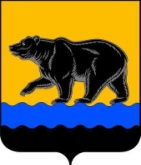 